Программа олимпиады15 мая 2019 г -  заезд участников  Олимпиады.16 мая 2019 г.9.30 – 10.00  Регистрация участников (главный корпус СамГТУ, ауд. 300 (ул. Молодогвардейская, 244, 4 этаж, ауд. 408)).10.00 – 11.00  Торжественное открытие Олимпиады. Представление участников.Информация о порядке проведения Олимпиады, регламент.11.00 - 14.00  Компьютерная деловая игра «БИЗНЕС-КУРС: Максимум». (1-18 месяц). 14.00 – 15.00  Обед.15.00 – 17.30  Продолжение Компьютерной деловой игры «БИЗНЕС-КУРС: Максимум». (18-36 месяц).17 мая 2019 г.8.30   Подъем.9.00   Завтрак.9.40 Доставка участников к месту проведения олимпиады.10.00 – 13.00  Продолжение Компьютерной деловой игры «БИЗНЕС-КУРС: Максимум». (36-49 месяц).13.00 – 14.00  Кофе – брейк.14.00 – 15.00  Пешая экскурсия по достопримечательностям г. Самары.15.00 – 16.00  Объявление результатов, награждение победителей, торжественное закрытие Олимпиады. С 17.00  Отъезд участников олимпиады/Регистрация проводитсяРегистрация участников будет проводиться на кафедре "Экономика промышленности и производственный менеджмент" по адресу: ул. Молодогвардейская, д. 244, главный корпус, 513 ауд. Размещение участников будет проводиться в профилактории или гостинице СамГТУ.Проживание участников олимпиады предусмотрено в профилактории СамГТУ: 3-х местный номер- 530 руб., 2-х местный – 800 руб., одноместный - 1200 руб. в сутки; завтрак – 120 руб. Проезд от железнодорожного вокзала до главного корпуса СамГТУ (ул. Молодогвардейская, 244): трамваем № 23 до остановки «ул. Первомайская», пройти вниз (к Волге) по ул. Первомайской до ул. Молодогвардейской, 244, главный корпус СамГТУ, а также с пересадкой трамваями №1, 16 до остановки "ул. Галактионовская", пересесть на трамваи  №5, 20, 22, доехать до остановки «ул. Первомайская». Автобусом №50 от железнодорожного вокзала до остановки «ул. Первомайская».На вокзале участников очного этапа встречают представители СамГТУ.Условия приёма участников ОлимпиадыВ Олимпиаде могут принять участие студенты (бакалавры и специалисты) экономических специальностей дневной и заочной форм обучения государственных и негосударственных ВУЗов РФ. Командировочные расходы (проживание и питание, оплата билетов) в соответствии с приказом МО РФ № 1187 от 25.03.2003 производятся за счёт направляющего вуза. Просьба заранее позаботиться о билетах на обратный путь.Для подтверждения участия Вам необходимо отослать заявку, заверенную ректором или проректором по учебной работе. Заявка должна поступить в оргкомитет олимпиады до 12.04.2018 г., можно отправить заявку по электронной почте: cipi@samgtu.ru; dppanof@gmail.com.Необходимые документыСтуденты (бакалавры и специалисты) - участники Олимпиады должны иметь паспорт,  студенческий билет, страховой медицинский полис, справкУ с места учебы ВУЗа (что Вы являетесь студентом очного  ИЛИ ЗАОЧНОГО обучения).Для руководителя команды – паспорт,  страховой медицинский полис.Адрес принимающего вуза:. Самара, ФГБОУ ВО «Самарский государственный технический университет», почтовый индекс 443100, ул. Молодогвардейская, д. 244, главный корпус, ауд. 513.Контактная информация оргкомитета:Начальник отдела организации и аналитики Якимова Юлия Петровна тел. 8 (846) 278-43-96; e-mail: cipi@samgtu.ru.Координаторы олимпиады от кафедры «Экономика промышленности и производственный менеджмент»: Панофенова Любовь Ивановна, тел. 8(846) 278-43-90), 8-927-002-00-00; e-mail: dppanof@gmail.comУважаемые студенты и преподаватели!В соответствии с приказом ректора № 1/31 от 28.01.2019 г. «Об организации и проведении Всероссийских студенческих олимпиад (ВСО) в 2018 году» и по согласованию с УМО вузов РФ в Самарском государственном техническом университете проводится Всероссийская студенческая олимпиада 2-го этапа (региональный) «Менеджмент» («Эффективный управляющий»).Цели проведенияСтимулирование интереса студентов (бакалавры и специалисты) к проблемам менеджмента; оценка уровня подготовки студентов в области управления предприятием, антикризисного управления и финансового менеджмента; способность оперативно реагировать на изменяющуюся рыночную ситуацию, а также пропаганда интерактивных методов обучения экономистов за счет применения деловых игр и других активных методов обучения.Время и форма проведенияОлимпиада проводится с 15 по 17 мая 2019 года в очной форме с применением компьютерной деловой игры  серии БИЗНЕС-КУРС: Максимум (разработчики ООО «Высшие компьютерные курсы бизнеса» и лаборатория имитационного моделирования и деловых игр  НИВЦ МГУ им. М.В. Ломоносова) в соответствии с Положением. Подведение итоговПобедители Олимпиады в командном первенстве определятся по общему рейтингу, полученному в компьютерной деловой игре. Победители и участники награждаются грамотами и призами.Подробно об условиях и участии в олимпиаде можно узнать на сайте: http://cipi.samgtu.ru/node/32: /Олимпиады/ Мероприятия ВСО  на базе СамГТУ/ ВСО 2-го (регионального) этапа «Менеджмент» («Эффективный управляющий»), 15-17 мая 2019 г/Оргкомитет олимпиады «Менеджмент» («Эффективный управляющий») оставляет за собой право внесения незначительных изменений в программу олимпиады.Условия проведенияВ олимпиаде имеют право принимать участие студенты (бакалавры и специалисты) экономических специальностей дневной и заочной форм обучения государственных и негосударственных ВУЗов РФ. Внимание! Количество команд ограничено!Заявка на участие во 2 этапе (региональный)Всероссийской студенческой олимпиады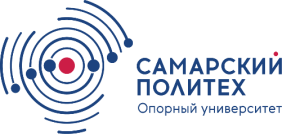 «Менеджмент» («Эффективный управляющий»)  Фамилия _______________________________  Имя ___________________________________  Отчество _______________________________  E-mail __________________________________  Город __________________________________  Учебное заведение _______________________  ________________________________________  полное название Факультет ______________________________ Группа _________________________________ Курс ___________________________________ ФИО руководителя команды, должность,  уч. степень, звание, кафедра _____________ ________________________________________________________________________________ФИО (полностью) ректора, уч. степень, звание _______________________________________________________________________________________________________________________Всероссийская студенческая олимпиада
«Менеджмент» («Эффективный управляющий»)II этап15-17 мая 2019 г.Самара 2019 г.дата заполнения_____________г.дата заполнения_____________г.Для иногородних участников указатьнеобходимость размещения в гостинице(профилактории)Для иногородних участников указатьнеобходимость размещения в гостинице(профилактории)МИНОБРНАУКИ РОССИИФедеральное государственное  бюджетное образовательное учреждение высшего образования«Самарский государственный технический университет»МИНОБРНАУКИ РОССИИФедеральное государственное  бюджетное образовательное учреждение высшего образования«Самарский государственный технический университет»